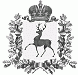 АДМИНИСТРАЦИЯ РАБОЧЕГО ПОСЁЛКА ШАРАНГАШАРАНГСКОГО МУНИЦИПАЛЬНОГО РАЙОНАНИЖЕГОРОДСКОЙ ОБЛАСТИРАСПОРЯЖЕНИЕот  02.08.2021							N 18О внесении дополнений в распоряжение администрации рабочего поселка Шаранга Шарангского муниципального района Нижегородской области от 28.12.2020 №12 «О наделении полномочиями администратора доходов бюджета на 2021 год»                 В соответствии со статьей 160.1 Бюджетного кодекса Российской Федерации:                 1.Внести в распоряжение  администрации рабочего поселка Шаранга Шарангского муниципального района Нижегородской области от  28.12.2020 №12 «О наделении полномочиями администратора доходов бюджета на 2021 год» в приложение 1 следующие дополнения:               2. Контроль за исполнением настоящего распоряжения оставляю за собой.Глава администрации	С.В.Краев487Администрация рабочего поселка Шаранга Шарангского муниципального района Нижегородской области48711714030130000150Средства самообложения граждан, зачисляемые в бюджеты городских поселений48711715030130000150Инициативные платежи, зачисляемые в бюджеты городских поселений